Cenník predajňa Nové Mesto nad Váhom platný od 04.05.2020                                                           Bravčové mäso                 cena s dph                                Bravčové stehno                                                               5,91€       10%DPH                                Bravčové plece                                                                  4,60€       10%DPH                                Bravčová krkovička                                                          5,00€       10%DPH                                 Bravčové karé                                                                    5,71€       10%DPH                                Bravčový bok                                                                     3,95€       10%DPH                                Bravčové koleno zadné                                                   3,50€       10%DPH                                     Bravčové koleno predné, lalok                                      3,02€       10%DPH                                Bravčové nožičky                                                              0,26€       20%DPH                                Bravčová pečeň                                                                 1,96€       20%DPH                                Bravčová sviečková                                                          8,69€       10%DPH                                Bravčová hlava                                                                  1,96€       20%DPH                                Bravčový chvost                                                                2,18€       20%DPH                                Bravčové kosti                                                                   0,72€       10%DPH                                Bravčová slanina                                                              1,96€        20%DPH                                Bravčová koža                                                                   0,26€        20%DPH                                Bravčová krkovička bk                                                    6,30€        10%DPH                        Bravčové karé bk                                                             6,78€        10%DPH                                Bravčové rebrá                                                                 2,63€        10%DPH                                 Bravčové rebro na gril                                                    4,29€        10%DPH                                Bravčové koleno zadné bk                                             3,95€        10%DPH                                                                                       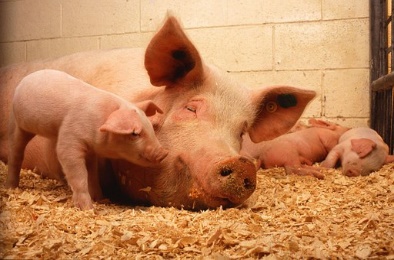 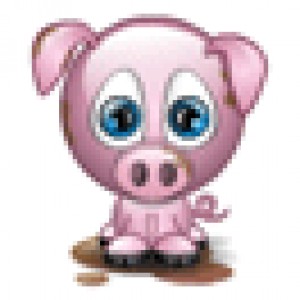 Cenník predajňa Nové Mesto nad Váhom platný od 04.05.2020                                                           Hovädzie mäso                          cena s dph                       Hovädzie stehno                                                                                8,63€     10%DPH                       Hovädzia roštenka nízka                                                                  9,29€     10%DPH                       Hovädzia roštenka vysoká                                                               7,29€     10%DPH                       Hovädzí krk bk                                                                                    7,29€     10%DPH                       Hovädzia nožina                                                                                 7,29€     10%DPH                       Hovädzia slabina                                                                                4,83€      10%DPH                       Hovädzia pravá sviečková                                                                26,54€   10%DPH                         Hovädzia falošná sviečková                                                             11,30€    10%DPH                       Hovädzie plece                                                                                    7,96€      10%DPH                       Hovädzie rebro + hruď                                                                       3,62€     10%DPH                        Hovädzie kosti                                                                                     0,60€     10%DPH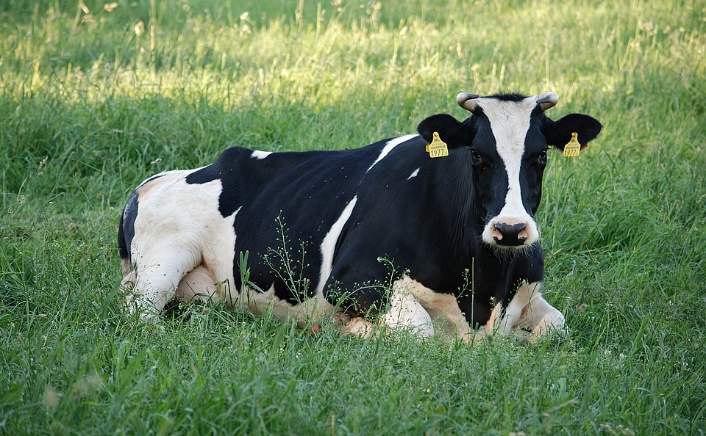 Cenník predajňa Nové Mesto nad Váhom platný od 04.05.2020                                                          Mäsové výrobky                              cena s dph                                                                                                       Bratislavské párky                                                                                               5,38€Bravčový bok plnený klobáskovým mäsom                                                   7,18€Bravčové mäso vo vlastnej šťave – sklo                                                          6,96€Bravčová masť                                                                                                      2,75€Domáca fašírka                                                                                                     5,25€Domáca sekaná                                                                                                     5,25€Hovädzie mäso vo vlastnej šťave – sklo                                                          9,46€Huspenina družstevná                                                                                         6,33€Jaternica mäsová svetlá                                                                                      5,81€Jaternica mäsová tmavá                                                                                     5,81€                                                                Klobása bošácka                                                                                                   7,20€Klobása ipeľská                                                                                                     4,37€Klobáska pikantná                                                                                                7,20€Klobáska pohronská                                                                                             5,80€Klobáska gazdovská                                                                                              7,20€                     Klobáska jelenia                                                                                                   11,63€Klobásová zmes – sklo                                                                                          7,59€Mäsiarsky bochník                                                                                                 5,26€Obyčajné párky                                                                                                       4,24€Oškvarková nátierka                                                                                              7,26€Oškvarky krájané                                                                                                    8,69€Oškvarky mleté                                                                                                       6,71€Paprikový lalok                                                                                                        4,37€                                                                                                   Pečeňová paštéta v skle                                                                                        6,33€Cenník predajňa Nové Mesto nad Váhom platný od 04.05.2020                                                       Mäsové  výrobky                          cena s dph                        Safaládky                                                                                                            5,25€                       Saláma Čingov                                                                                                   6,25€Saláma Inovec                                                                                                   5,94€                       Saláma Jemná                                                                                                    3,80€Saláma Bošácka – suchá                                                                                  5,94€Saláma Paprikáš                                                                                                5,82€                       Saláma Sliač                                                                                                       5,94€                       Saláma Turistická                                                                                              5,94€                       Myjavská saláma                                                                                               5,94€                      Saláma Vysočina                                                                                                 5,94€Šunka Bošácka                                                                                                    8,69€Šunka Dusená                                                                                                      8,69€Šunková saláma neúdená                                                                                 6,82€                                                                                     Šunkáčik                                                                                                               6,58€Tlačenka mäsová svetlá                                                                                    4,37€Údená bošácka slanina                                                                                     6,25€Údená bravčová panenka                                                                               10,88€                      Údená krkovička bk                                                                                            6,58€Údené mäso vo vlastnej šťave – sklo                                                              6,93€Údená paštéta v skle                                                                                          7,59€Údená slanina                                                                                                      2,47€Údené harfy                                                                                                         2,64€                      Údené karé s kosťou                                                                                          7,20€                   Údené koleno predné sk                                                                                   4,35€Údené koleno zadné                                                                                          5,06€Cenník predajňa PD Bošáca platný od 04.05.2020                                                       Mäsové výrobky                                       cena s dphÚdené koleno zadné bk                                                                                                                6,05€Údené lahôdkové karé                                                                                                                  7,26€                                                                                                                Údené plece                                                                                                                                     5,82€Údené rebrá                                                                                                                                     2,75€Údené stehno bk                                                                                                                             7,26€Údený bok sk                                                                                                                                    4,67€Údený bravčový chvost                                                                                                                  2,75€Údený hovädzí jazyk                                                                                                                       5,82€Údený lalok                                                                                                                                       5,06€Zabíjačková kaša                                                                                                                              5,06€Párky so syrom                                                                                                                                 5,72€Tradičná pašteka v skle                                                                                                                   7,60€Obyčajná suchá saláma                                                                                                                   5,06€        Lahôdkové párky                                                                                                                              5,38€        Lahôdkové mäso – v skle                                                                                                                7,60€  Cenník je platný od 04.05.2020Všetky ceny sú uvedené za 1kg s DPH. Ceny sa menia podľa aktuálnej ceny na trhu.Skratky: bk – bez kosti, bez kože,  sk – s kosťou